В рамках месячника «Подросток и закон» в Чумбурской НОШ прошли спортивные соревнования «Мы выбираем спорт» В соревнованиях участвовали учащиеся 1-4 классов. Соревнования завершились со счетом 10:6 в пользу команды «Силачи» капитан - Борисов Костя. Победители получили памятные медали. Также ребята активно участвовали в конкурсе рисунков «Молодое поколение выбирает спорт» 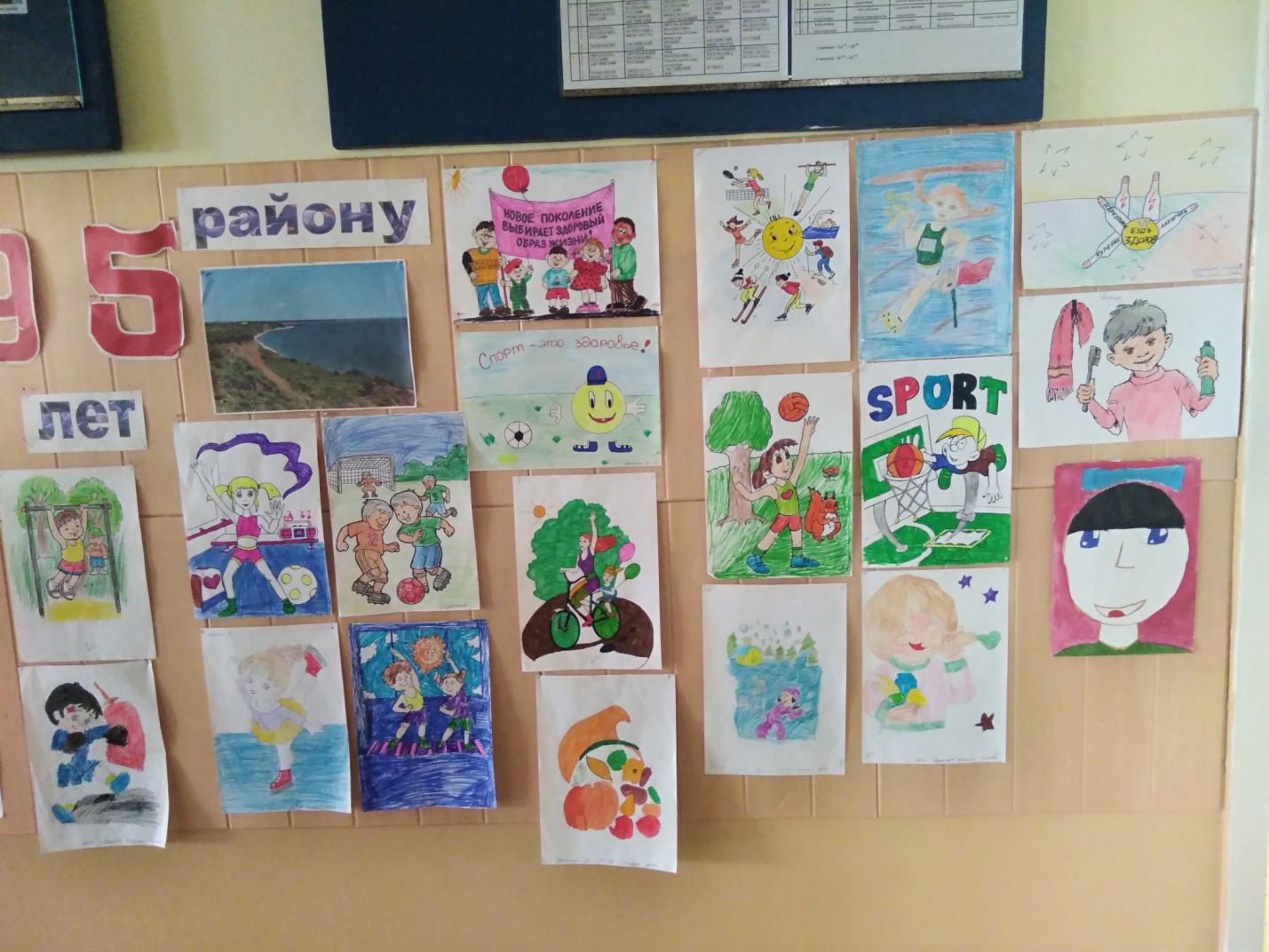 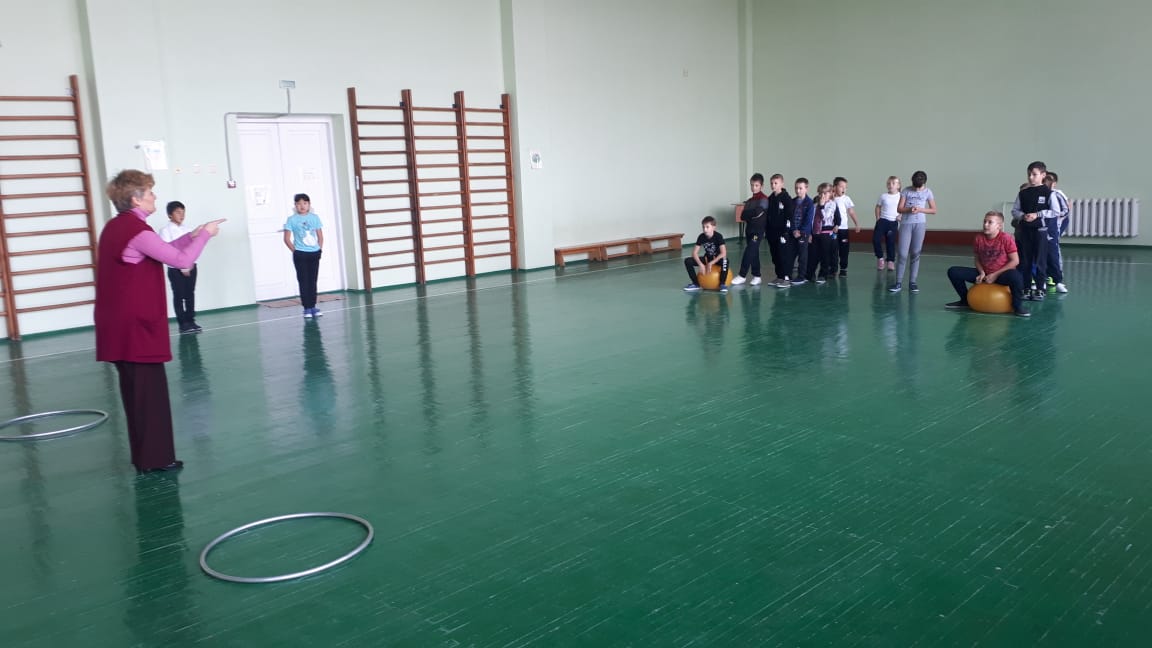 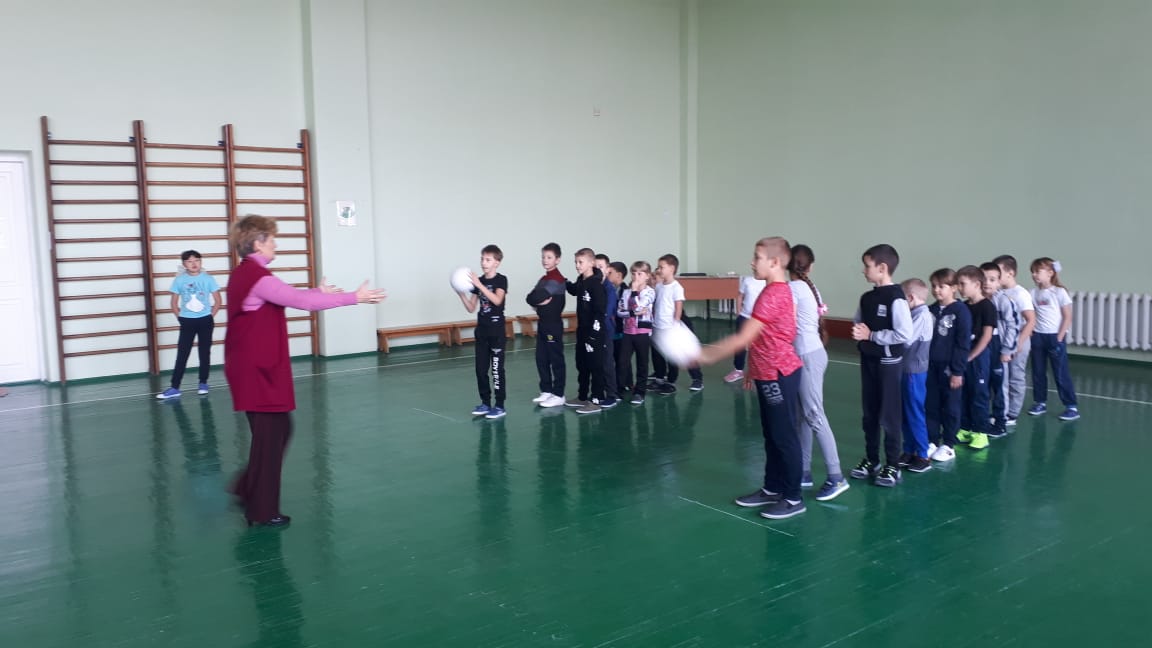 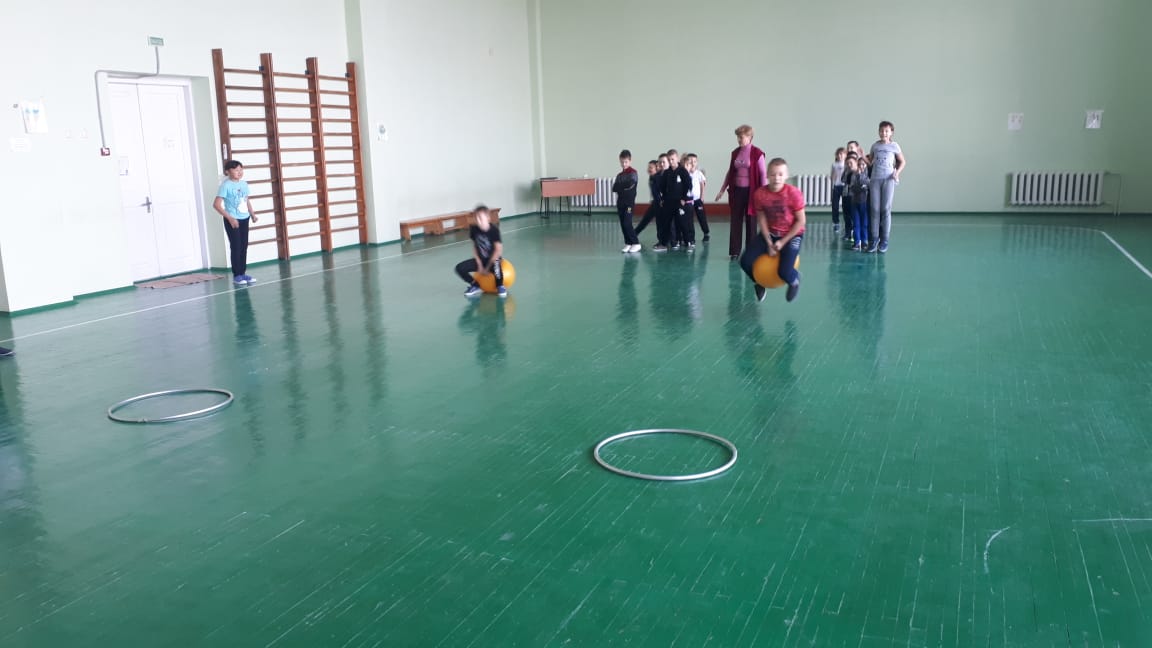 